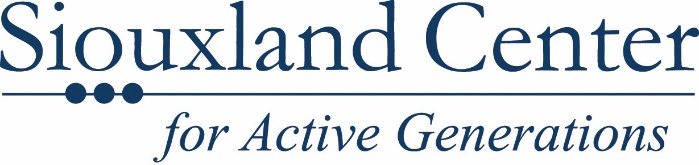 Homemade food prepared by Sandy WelchMeals are $5.25All Meals include choice of beverage and saladsServing from 11:30 – 12:30 Carry-out availableHomemade food prepared by Sandy WelchMeals are $5.25All Meals include choice of beverage and saladsServing from 11:30 – 12:30 Carry-out availableHomemade food prepared by Sandy WelchMeals are $5.25All Meals include choice of beverage and saladsServing from 11:30 – 12:30 Carry-out available  August 2018   August 2018   August 2018   August 2018 MondayTuesdayWednesday Wednesday ThursdayFriday1Hamburger SteakMashed Potatoes & GravyVegetableDessert1Hamburger SteakMashed Potatoes & GravyVegetableDessert2Country Fried ChickenMashed Potatoes & GravyVegetableDessert3Spaghetti with Meat SauceGarlic BreadDessert6Country Fried SteakMashed Potatoes & GravyVegetableDessert7Roast BeefMashed Potatoes & GravyVegetableDessert8MeatloafBaked PotatoVegetableDessert8MeatloafBaked PotatoVegetableDessert9GoulashGarlic BreadDessert10Baked HamMashed Potatoes & GravyVegetableDessert13Hot Beef SandwichMashed Potatoes & GravyVegetableDessert14Pork loinMashed Potatoes & GravyVegetableDessert15LasagnaGarlic BreadDessert15LasagnaGarlic BreadDessert16Broasted ChickenCheesy PotatoesVegetableDessert17TavernOnion RingsVegetableDessert20Country Fried ChickenMashed Potatoes & GravyVegetableDessert21Hamburger CasseroleVegetableDessert22Salisbury SteakMashed Potatoes & GravyVegetableDessert22Salisbury SteakMashed Potatoes & GravyVegetableDessert23BBQ Baby Back RibsBaked PotatoVegetableDessert24Tuna and NoodlesVegetableDessert27Hot Pork SandwichMashed Potatoes & GravyVegetableDessert28GoulashGarlic BreadDessert29Cabbage CasseroleDessert29Cabbage CasseroleDessert30MeatloafMashed Potatoes & GravyVegetableDessert31    Cheese BurgerFrench FriesVegetableDessert